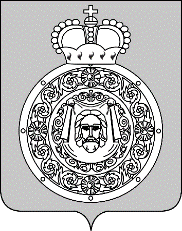 Администрациягородского округа ВоскресенскМосковской областиП О С Т А Н О В Л Е Н И Е__________________ № ________________О внесении изменений в муниципальную программу «Спорт»,утвержденную постановлением Администрации городского округа ВоскресенскМосковской области от 29.11.2019 № 29 (с изменениями от 04.03.2020 № 852, от 20.03.2020 № 1128, от 28.04.2020 № 1563, от 18.05.2020 № 1679, от 29.05.2020 № 1789, от 16.06.2020 № 2013, от 01.10.2020 № 3570, от 24.11.2020 № 4461, от 21.01.2021 № 293, от 22.03.2021 № 1058, от 16.06.2021 № 2676, от 24.08.2021 № 4000, от 14.12.2021 № 6000, от 09.02.2022 № 606, от 10.03.2022 № 1102, от 04.05.2022 № 2133, от 22.07.2022 № 3560, от 05.08.2022 № 3883, от 12.10.2022 № 5347, от 21.12.2022 № 6727)В соответствии со статьей 179 Бюджетного кодекса РФ, руководствуясь Порядком разработки и реализации муниципальных программ городского округа Воскресенск Московской области, утвержденным постановлением Администрации городского округа Воскресенск Московской области от 18.11.2019 № 10, в связи с изменениями объемов бюджетных ассигнований и с техническими правками (уточнением значения показателей реализации муниципальной программы)ПОСТАНОВЛЯЮ:1. Внести в муниципальную программу «Спорт» (далее – Программа), утвержденную постановлением   Администрации    городского    округа    Воскресенск   Московской   области    от   29.11.2019 №  29  (с изменениями от  04.03.2020  № 852,  от 20.03.2020 № 1128,  от 28.04.2020 № 1563, от 18.05.2020  № 1679, от 29.05.2020 № 1789, от 16.06.2020 № 2013, от 01.10.2020  № 3570, от 24.11.2020  № 4461, от 21.01.2021 № 293, от 22.03.2021 № 1058, от 16.06.2021 № 2676, от 24.08.2021 № 4000, от 14.12.2021 № 6000, от 09.02.2022 № 606, от 10.03.2022 № 1102, от 04.05.2022 № 2133, от 22.07.2022 № 3560, от 05.08.2022 № 3883, от 12.10.2022 № 5347, от 21.12.2022 № 6727), следующие изменения:1.1. Паспорт Программы изложить в новой редакции согласно приложению 1 к настоящему постановлению;1.2. Приложение 3 к Программе Паспорт Подпрограммы I «Развитие физической культуры и спорта» изложить в новой редакции согласно приложению 2 к настоящему постановлению;1.3.Приложение 1 к Подпрограмме I «Перечень мероприятий Подпрограммы I «Развитие физической культуры и спорта» изложить в новой редакции согласно приложению 3 к настоящему постановлению;1.4.Приложение 5 к Подпрограмме 1 «Адресный перечень объектов строительства (реконструкции) муниципальной собственности городского округа Воскресенск, финансирование которых предусмотрено мероприятием P5.02. Подготовка основания, приобретение и установка плоскостных спортивных сооружений в муниципальных образованиях Московской области Подпрограммы I «Развитие физической культуры и спорта» изложить в новой редакции согласно приложению 4 к настоящему постановлению;1.5. Приложение 4 к Программе Паспорт Подпрограммы III «Подготовка спортивного резерва» изложить в новой редакции согласно приложению 5 к настоящему постановлению;1.6. Приложение 1 к Подпрограмме III «Перечень мероприятий Подпрограммы III «Подготовка спортивного резерва» изложить в новой редакции согласно приложению 6 к настоящему постановлению;1.7. Приложение 5 к Программе Паспорт Подпрограммы IV «Обеспечивающая подпрограмма» изложить в новой редакции согласно приложению 7 к настоящему постановлению;1.8. Приложение 1 к Подпрограмме IV «Перечень мероприятий Подпрограммы IV «Обеспечивающая подпрограмма» изложить в новой редакции согласно приложению 8 к настоящему постановлению;1.9. Приложение 10 Программы изложить в новой редакции согласно приложению 9 к настоящему постановлению.2. Опубликовать настоящее постановление в периодическом печатном издании «Наше слово» и разместить на официальном сайте городского округа Воскресенск Московской области.3. Контроль за исполнением настоящего постановления возложить на заместителя Главы Администрации городского округа Воскресенск Бахтова М.С.Временно исполняющий полномочия Главы городского округа Воскресенск 	                                                                                       А.В. МалкинПаспорт муниципальной программы «Спорт»Подпрограмма I «Развитие физической культуры и спорта» Паспорт Подпрограммы IПеречень мероприятий Подпрограммы I «Развитие физической культуры и спорта»Адресный перечень объектов строительства (реконструкции)муниципальной собственности городского округа Воскресенск, финансирование которых предусмотрено мероприятием P5.02. Подготовка основания, приобретение и установка плоскостных спортивных сооружений в муниципальных образованиях Московской областиПодпрограммы I «Развитие физической культуры и спорта» муниципальной программы «Спорт».Подпрограмма III «Подготовка спортивного резерва»Паспорт подпрограммы III «Подготовка спортивного резерва»Перечень мероприятий Подпрограммы III«Подготовка спортивного резерва»Подпрограмма IV «Обеспечивающая подпрограмма»Паспорт подпрограммы IV «Обеспечивающая подпрограмма»Перечень мероприятий Подпрограммы IV«Обеспечивающая подпрограмма»Перечень официальных физкультурно-оздоровительных мероприятийУправления по физической культуре, спорту и работе с молодежьюАдминистрации городского округа Воскресенск на 2022 год1. 10-й открытый детский турнир по хоккею с шайбой памяти Н.С. Эпштейна «Воскресенская снежинка»;2. Открытое первенство городского округа Воскресенск по лыжным гонкам (1 тур);3. Новогодний Кубок городского округа Воскресенск по легкой атлетике в помещении памяти тренеров Арестова В.Е., Елисеева А.Н.;4. Открытое первенство городского округа Воскресенск по плаванию;5. Новогодний турнир городского округа Воскресенск по мини-футболу среди юношеских и детских команд;6. Открытое первенство городского округа Воскресенск по фехтованию на шпагах среди юношей и девушек;7. Фестиваль боевых искусств «Русский дракон»;8. Зимний фестиваль Всероссийского физкультурно-спортивного комплекса «Готов к труду и обороне» (ГТО) среди жителей городского округа Воскресенск;9. Открытый турнир городского округа Воскресенск по боксу;10. Открытое первенство городского округа Воскресенск по лыжным гонкам (2 тур);11. Первенство городского округа Воскресенск по хоккею с шайбой среди мужчин;12. Турнир городского округа Воскресенск по комплексному единоборству среди допризывной молодежи, посвященный Дню защитника Отечества;13. Открытое первенство городского округа Воскресенск по бадминтону, посвященное Дню защитника Отечества; 14. Открытое командное первенство городского округа Воскресенск по фехтованию на шпагах среди юношей и девушек, посвященное Дню защитника Отечества;15. Первенство городского округа Воскресенск по каратэ, посвященное Дню защитника Отечества; 16. Открытое первенство городского округа Воскресенск по прыжкам и барьерному бегу; 17. Открытый Кубок городского округа Воскресенск по плаванию (I этап); 18. Открытое первенство городского округа Воскресенск по дзюдо; 19. Открытое первенство городского округа Воскресенск по лыжным гонкам (3 тур);20. Открытый Кубок городского округа Воскресенск по плаванию (II этап);21. Открытое первенство городского округа Воскресенск по фехтованию на шпагах среди юношей и девушек, посвященное Международному женскому Дню 8 марта;22. Открытое первенство городского округа Воскресенск по тайскому боксу;23. Открытое первенство городского округа Воскресенск по легкоатлетическому троеборью «Шиповка юных»;24. Открытые соревнования городского округа Воскресенск по хоккею с шайбой среди любительских команд «Тигры на льду»;25. Традиционный турнир городского округа Воскресенск по художественной гимнастике «Подснежники»;26. Кубок городского округа Воскресенск по хоккею среди мужских команд;27. Турнир по хоккею с шайбой на приз Главы городского округа Воскресенск;28. Весенний турнир городского округа Воскресенск по мини-футболу среди юношеских и детских команд;29. Финал первенства городского округа Воскресенск по мини-футболу среди мужских команд сезона 2021-2022 г.;30. Открытый  турнир   городского округа    Воскресенск   по легкоатлетическим метаниям на призы ЗТР А.К. Калина;31. Кубок городского округа Воскресенск по мини-футболу среди мужских команд;32. Турнир городского округа Воскресенск по хоккею с шайбой среди любительских команд;33. Открытое первенство городского округа Воскресенск по легкоатлетическому двоеборью;34. Открытое первенство городского округа Воскресенск по лыжероллерам, посвященное Дню Победы;35. Открытый турнир городского округа Воскресенск  по волейболу;36. Летний фестиваль Всероссийского физкультурно-спортивного комплекса «Готов к труду и обороне» (ГТО) среди жителей городского округа Воскресенск;37. Открытый турнир городского округа Воскресенск по бадминтону, посвященный Дню химика;38. Командное первенство городского округа Воскресенск по каратэ;39. Открытый Кубок городского округа Воскресенск по плаванию (III этап);40. Легкоатлетический пробег «Воскресенская верста-2022»;41. Кубок городского округа Воскресенск по футболу среди юношеских команд;42. Кубок городского округа Воскресенск по футболу среди мужских команд;43. Первенство городского округа Воскресенск по быстрым шахматам;44. Первенство городского округа Воскресенск по блицу;45. Турнир городского округа Воскресенск по стритболу;46. Первенство городского округа Воскресенск по футболу среди юношеских команд;47. Первенство городского округа Воскресенск по классическим шахматам;48. Спортивный праздник, посвященный Дню физкультурника;49. Турнир городского округа Воскресенск по стритболу, посвященный Дню физкультурника;50. Турнир городского округа Воскресенск по волейболу, посвященный Дню физкультурника;51. Суперкубок городского округа Воскресенск по футболу среди мужских команд;52. Первенство городского округа Воскресенск по футболу среди мужских команд;53. Открытое первенство городского округа Воскресенск по кроссу среди лыжников-гонщиков;54. Открытое первенство городского округа Воскресенск по конному спорту;55. Открытое первенство городского округа Воскресенск по плаванию;56. Открытое первенство городского округа Воскресенск по легкой атлетике;57. Турнир городского округа Воскресенск по самбо, посвященный Всероссийскому Дню самбо;58. Кубок Главы городского округа Воскресенск по плаванию;59. Открытый турнир городского округа Воскресенск по художественной гимнастике, посвященный Всероссийскому Дню гимнастики;60. Турнир городского округа Воскресенск по бадминтону, посвященный Дню учителя;61. Осенний турнир городского округа Воскресенск по мини-футболу среди юношеских и детских команд;62. Открытое первенство городского округа Воскресенск по лыжным гонкам (открытие зимнего сезона);63. Первенство городского округа Воскресенск по восточному боевому единоборству;64. Открытое первенство городского округа Воскресенск по фехтованию на шпагах среди юношей и девушек;65. Открытое первенство городского округа Воскресенск по фехтованию на шпагах среди юношей и девушек;66. Ежегодный смотр-конкурс «Спортивная слава Воскресенска»;67. Новогодний турнир городского округа Воскресенск по художественной гимнастике «Первые снежинки»;68. Открытый новогодний турнир городского округа Воскресенск по бадминтону;69. Фестиваль борьбы, посвященный памяти Олимпийского чемпиона А.И. Парфенова;70. Турнир городского округа Воскресенск по общей физической подготовке с элементами борьбы самбо среди юношей и девушек 2012-2013 гг.р.;71. Первенство городского округа Воскресенск по мини-футболу среди мужских команд сезона 2022-2023 г.;72. Открытый турнир городского округа Воскресенск по дзюдо, посвященный памяти А.И. Парфенова;73. Турнир городского округа Воскресенск по самбо, посвященный Дню космонавтики;74. Новогодний турнир городского округа Воскресенск по спортивной борьбе;75. Открытый турнир городского округа Воскресенск по спортивной борьбе, посвященный Дню Победы;76. Финал 9-го открытого детского турнира по хоккею с шайбой памяти Н.С. Эпштейна «Воскресенская снежинка».	Перечень официальных физкультурно-оздоровительных мероприятиймуниципального учреждения «Спортивный клуб «Химик» на 2022 год1. Участие в Чемпионате, Кубке Московской области по футболу среди мужских команд, по назначению;2. Участие в Первенстве, Кубке Московской области по футболу среди детских, подростковых и юношеских команд (2009-2010 г.р., 2011-2012 г.р.; 2007-2008 г.р., 2005-2006 г.р.) в сезоне 2022-2023 гг., по назначению;3. Участие в Чемпионате, Кубке Московской области по баскетболу среди мужских команд Высшей лиги сезон 2022-2023 гг., по назначению;4. Участие в первенстве Московской области по мини-футболу (футзалу) (отборочный этап Первенства России по мини-футболу (футзалу) среди юношей/девушек 2005-2006, 2007-2008, 2009-2010, 2011-2012 гг.р., зона «Московская область») сезон 2022-2023 гг., по назначению;5. Участие в открытом первенстве юго-востока Московской области по хоккею среди команд ветеранов категории 50+. Сезон 2022-2023 гг., по назначению.Перечень официальных физкультурно-оздоровительных мероприятий муниципального учреждения «Спортивный клуб инвалидов «Лидер» на 2022 год1. Соревнования по настольным играм, г. Воскресенск;2. Участие в фестивале спорта по лыжным гонкам и скандинавской ходьбе, по назначению;3. Соревнования по силовому многоборью, посвященные Дню защитника Отечества,          г. Воскресенск;4. Участие в чемпионате Московской области по лыжным гонкам, по назначению;5. Участие в чемпионате Московской области по настольному теннису (спорт лиц с поражением ОДА), по назначению;6. Участие в чемпионате Московской области по бочча, по назначению;7. Участие в Кубке России по легкой атлетике (среди лиц с поражением ОДА), по назначению;8. Участие в открытом фестивале спорта среди людей с ограниченными возможностями здоровья по настольному теннису, по назначению;9. Участие в чемпионате Московской области по пауэрлифтингу (спорт лиц с поражением зрения, ЛИН), по назначению;10. Соревнования по настольному теннису, г. Воскресенск;11. Участие во Всероссийских соревнованиях по легкой атлетике среди лиц с поражением ОДА (метания), по назначению;12. Участие в чемпионате Московской области по настольному теннису, мужчины, женщины (спорт лиц с поражением зрения), по назначению;13. Соревнования по дартсу, г. Воскресенск;14. Участие в чемпионате Московской области по бадминтону (спорт лиц с поражением ОДА), по назначению;15. Участие в традиционном Фестивале Паралимпийского спорта «Парафест», по назначению;16. Участие в областном фестивале спорта по настольным играм «Игровое многоборье», по назначению;17. Участие в Московских областных соревнованиях по пауэрлифтингу и бодибилдингу на призы В.И. Дикуля среди лиц с нарушением зрения, нарушением опорно-двигательного аппарата и лиц с общими заболеваниями, по назначению;18. Участие в чемпионате Московской области по бадминтону, по назначению;19. Соревнования по шашкам, посвященные Дню Победы, г. Воскресенск;20. Участие в чемпионате Московской области по легкой атлетике (спорт ЛИН), по назначению;21. Участие в чемпионате и первенстве Московской области по бадминтону (спорт ЛИН), по назначению;22. Участие в Спартакиаде Московской области, по назначению;23. Участие в Фестивале спорта Юго-Восточной зоны Московской области по боулингу, по назначению;24. Участие в весеннем Кубке Московской области по бочча (командный), по назначению;25. Участие в открытом фестивале спорта по мини-гольфу среди людей с ограниченными возможностями здоровья, по назначению;26. Детский летний спортивный праздник, г. Воскресенск;27. Соревнования по метанию ножей, г. Воскресенск;28. Соревнования по петанку, г. Воскресенск;29. Участие в фестивале спорта по сидячему волейболу, по назначению;30. Участие в фестивале спорта инвалидов Московской области по пауэрлифтингу и дартсу, по назначению;31. Участие в чемпионате Московской области по настольному теннису (спорт ЛИН), по назначению;32. Участие в фестивале спорта по легкой атлетике, по назначению;33. Открытый «Кубок Лидера», г. Воскресенск;34. Соревнования по городошному спорту, г. Воскресенск;35. Участие в чемпионате Московской области по легкой атлетике (спорт лиц с поражением ОДА, спорт лиц поражением зрения), по назначению;36. Участие в чемпионате Московской области по бочча, по назначению;37. Соревнования по броскам в кольцо, г. Воскресенск;38. Участие в чемпионате Московской области по пауэрлифтингу (спорт лиц с поражением ОДА), по назначению;39. Участие в чемпионате и первенстве Московской области по дартсу, по назначению;40. Участие в чемпионате Московской области по волейболу сидя (мужчины, женщины), по назначению;41. Участие чемпионате Московской области по шашкам, шахматам (спорт лиц с поражением зрения), по назначению;42. Соревнования по стрельбе из электронного оружия, г. Воскресенск;43. Участие в чемпионате Московской области по шахматам и шашкам (спорт лиц с поражением ОДА), по назначению;44. Турнир по бильярду, г. Воскресенск;45. Детский зимний праздник, г. Воскресенск.Перечень официальных физкультурно-оздоровительных мероприятиймуниципального учреждения «Воскресенский шахматный клуб» на 2022 год1. Шахматный турнир «Зимний рапид»; 2. Шахматный турнир в честь Дня защитника Отечества; 3. Шахматный турнир в честь Дня 8 марта; 4. Шахматный турнир в честь Дня космонавтики; 5. Шахматный турнир в честь Дня Победы; 6. Шахматный турнир в честь Дня химика;7. Детский открытый турнир по быстрым шахматам «Воскресенские надежды»; 8. Шахматный турнир в честь Дня защиты детей;9. Шахматный турнир в честь Дня России;10. Шахматный турнир, посвященный Дню памяти и скорби; 11. Шахматный турнир в честь Международного дня шахмат; 12. Шахматный турнир в честь Дня физкультурника; 13. Участие в первенстве Московской области по шахматам среди мальчиков и девочек до 9, 11, 13 лет, юношей и девушек до 15, 17, 19 лет, по назначению;14. Шахматный турнир в честь Дня знаний; 15. Шахматный турнир в честь Дня согласия и примирения;16. Новогодний шахматный турнир.Перечень официальных физкультурно-оздоровительных мероприятиймуниципального учреждения Спорткомплекс «Горняк» на 2022 год1. Участие в первенстве городского округа Воскресенск по мини-футболу среди мужских команд сезона 2021-2022 г.;2. Участие в новогоднем турнире городского округа Воскресенск по мини-футболу среди юношеских и детских команд;3. Открытые соревнования городского округа Воскресенск по хоккею с шайбой среди любительских команд «Тигры на льду»;4. Участие в Кубке городского округа Воскресенск по мини-футболу среди мужских команд; 5. Участие в турнире городского округа Воскресенск по хоккею с шайбой среди любительских команд;6. Турнир по мини-футболу среди детей и юношей микрорайона Лопатинский, посвященный Дню Космонавтики; 7. Участие в весеннем турнире городского округа Воскресенск по мини-футболу среди юношеских и детских команд;8. Открытый городской турнир по боксу, посвященный Дню Победы; 9. Турнир по футболу среди детей и юношей микрорайона Лопатинский, посвященный Дню Победы; 10. Турнир по футболу среди детей и юношей микрорайона Новлянский, посвященный Дню города;11. Участие в первенстве городского округа Воскресенск по футболу среди мужских команд;12. Участие в Кубке городского округа Воскресенск по футболу среди мужских команд;13. Участие в первенстве городского округа Воскресенск по футболу среди юношеских команд;14. Турнир по футболу среди детей и юношей микрорайона Лопатинский; 15. Открытое городское первенство по футболу среди дворовых команд; 16. Спортивный праздник, посвященный Дню физкультурника;17. Турнир по футболу среди детей и юношей, посвященный Дню знаний;18. Городской турнир по футболу, посвященный памяти вратаря Артемова А.И.; 19. Турнир по футболу среди детей и юношей микрорайона Лопатинский;20. Открытое городское первенство по боксу; 21. Участие в осеннем турнире городского округа Воскресенск по мини-футболу среди юношеских и детских команд; 22. Новогодний турнир по мини-футболу среди детей и юношей микрорайона Лопатинский;23. Участие в турнире по хоккею с шайбой на приз Главы городского округа Воскресенск;24. Участие в первенстве городского округа Воскресенск по мини-футболу среди мужских команд сезона 2022-2023 г.СК «Хорлово»1. Новогодний турнир по футболу на снегу;2. Спортивный праздник, посвящённый Дню защитника Отечества;3. Спортивный праздник, посвящённый Дню Победы в ВОВ;4. Турнир по футболу. Спортивный праздник, посвящённый Дню п. Хорлово;5. Турнир по футболу. Спортивный праздник, посвящённый Дню молодежи;6. Спортивный праздник, посвящённый Дню физкультурника;7. Участие в первенстве городского округа Воскресенск по мини-футболу среди мужских команд сезона 2021-2022 г.; 8. Участие в 10-м открытом детском турнире по хоккею с шайбой памяти Н.С.Эпштейна «Воскресенская снежинка»;9. Участие в первенстве городского округа Воскресенск по хоккею с шайбой среди мужчин;10. Участие в новогоднем турнире городского округа Воскресенск по мини-футболу среди юношеских и детских команд;11. Участие в Кубке городского округа Воскресенск по мини-футболу среди мужских команд;12. Участие в Кубке городского округа Воскресенск по хоккею среди мужских команд;13. Участие в турнире городского округа Воскресенск по хоккею с шайбой среди любительских команд;14. Участие в весеннем турнире городского округа Воскресенск по мини-футболу среди юношеских и детских команд;15. Участие в Кубке городского округа Воскресенск по футболу среди мужских команд;16. Участие в первенстве городского округа Воскресенск по футболу среди мужских команд;17. Участие в осеннем турнире городского округа Воскресенск по мини-футболу среди юношеских и детских команд;18. Участие в турнире по хоккею с шайбой на приз Главы городского округа Воскресенск;19. Участие в первенстве городского округа Воскресенск по мини-футболу среди мужских команд сезона 2022-2023 г.СК «Фосфоритный»1. Турнир по хоккею с мячом;2. Турнир по волейболу среди жителей поселка;3. Спортивный праздник, посвящённый Дню Победы в ВОВ;4. Спортивный праздник, посвящённый Дню молодежи;5. Турнир по футболу среди ветеранов (40+) памяти Макарова Н.В.;6. Турнир по футболу. Спортивный праздник, посвящённый Дню п. Фосфоритный;7. Спортивный праздник, посвящённый Дню физкультурника;8. Турнир по футболу среди детей, посвященный закрытию летнего сезона;9. Турнир по мини-футболу среди детей и подростков, посвященный Всемирному дню футбола;10. Новогодний турнир по волейболу среди жителей поселка;11. Участие в новогоднем турнире городского округа Воскресенск по мини-футболу среди юношеских и детских команд;12. Участие в первенстве городского округа Воскресенск по мини-футболу среди мужских команд сезона 2021-2022 г.; 13.  Участие в первенстве городского округа Воскресенск по хоккею с шайбой среди мужчин;14. Участие в Кубке городского округа Воскресенск по мини-футболу среди мужских команд;15. Участие в Кубке городского округа Воскресенск по хоккею среди мужских команд;16. Участие в весеннем турнире городского округа Воскресенск по мини-футболу среди юношеских и детских команд;17. Участие в Кубке городского округа Воскресенск по футболу среди мужских команд;18. Участие в первенстве городского округа Воскресенск по футболу среди мужских команд;19. Участие в осеннем турнире городского округа Воскресенск по мини-футболу среди юношеских и детских команд;20. Участие в турнире городского округа Воскресенск по хоккею с шайбой среди любительских команд;21. Участие в турнире по хоккею с шайбой на приз Главы городского округа Воскресенск;22. Участие в первенстве городского округа Воскресенск по мини-футболу среди мужских команд сезона 2022-2023 г.СК «Федино»1. Участие в Кубке городского округа Воскресенск по футболу среди мужских команд;2. Турнир по футболу среди ветеранов;3. Участие в турнире по хоккею с шайбой на приз Главы городского округа Воскресенск;4. Участие в первенстве городского округа Воскресенск по мини-футболу среди мужских команд сезона 2022-2023 г. ФСЦ «Новое поколение»1. Серия спортивно-игровых программ для летнего лагеря;2. Кросс-кантри по пересеченной местности, посвященный единому Дню здоровья;3. «Мистер-сила» - турнир по силовым видам спорта;4. Военно-спортивная эстафета «К обороне готов».Перечень официальных физкультурно-оздоровительных мероприятиймуниципального учреждения «Физкультурно-спортивный центр «Воскресенск» на 2022 год1. Участие в новогоднем турнире городского округа Воскресенск по мини-футболу среди юношеских и детских команд;2. Участие в первенстве городского округа Воскресенск по хоккею с шайбой среди мужчин;3. Участие в первенстве городского округа Воскресенск по мини-футболу среди мужских команд сезона 2021-2022 г.г.;4. Соревнования по лыжным гонкам среди юношей и девушек южной части города Воскресенска «Лыжня спринт», посвящённые Дню защитника Отечества;5. Турнир по хоккею с шайбой среди юношей южной части города Воскресенска, посвящённый Дню защитника Отечества;6. Открытый турнир по баскетболу среди молодёжи городского округа Воскресенск;7. Турнир по волейболу среди женских команд, посвящённый Дню 8 Марта;8. Участие в весеннем турнире городского округа Воскресенск по мини-футболу среди юношеских и детских команд;9. Участие в Кубке городского округа Воскресенск по хоккею среди мужских команд;10. Участие в Кубке городского округа Воскресенск по мини-футболу среди мужских команд;11. Участие в первенстве Московской области по футболу среди юношеских команд 2005-2006 г.р. и 2007-2008 г.р. сезона 2022 г., по назначению;12. Спортивный праздник по видам спорта среди жителей городского округа Воскресенск, посвящённый Дню Победы;13. Участие в первенстве городского округа Воскресенск по футболу среди мужских команд;14. Участие в первенстве городского округа Воскресенск по футболу среди юношеских команд;15. Открытый турнир по футболу среди детей и подростков южной части города Воскресенска, посвящённый Дню защиты детей;16. Спортивный праздник среди молодёжи городского округа Воскресенск, посвящённый Дню города;17. Участие в Кубке городского округа Воскресенск по футболу среди мужских команд;18. Турнир по футболу среди дворовых и уличных команд городского округа Воскресенск, посвящённый памяти Н.И. Макарова;19. Спортивный праздник по видам спорта среди жителей городского округа Воскресенск, посвящённый Дню физкультурника;20. Открытые соревнования по тяжёлой атлетике среди жителей южной части города Воскресенска;21. Открытый турнир по футболу среди детей и подростков южной части города Воскресенска, посвящённый Дню знаний;22. Открытые соревнования по лёгкой атлетике среди детей и подростков городского округа Воскресенск;23. Открытый турнир по футболу среди дворовых и уличных команд городского округа Воскресенск на приз «Золотая осень»;24. Участие в осеннем турнире городского округа Воскресенск по мини-футболу среди юношеских и детских команд;25. Открытый турнир по баскетболу среди молодёжных команд городского округа Воскресенск;26. Турнир по мини-футболу среди дворовых и уличных команд городского округа Воскресенск;27. Участие в первенстве городского округа Воскресенск по мини-футболу среди мужских команд сезона 2022-2023 г.28. Предновогодний турнир по мини-футболу среди дворовых и уличных команд городского округа Воскресенск.Перечень официальных физкультурно-оздоровительных мероприятиймуниципального автономного учреждения«Центр культуры, спорта и работы с молодежью «Радость» на 2022 год1. Турнир по хоккею с шайбой среди детских дворовых команд, посвященный 23 февраля;2. «Встреча поколений» - шахматный турнир, посвящённый Дню защитника Отечества. 6+;3. «Победный май» - шахматный турнир, посвящённый ВОВ;4. «Всемирный День шахмат» - шахматный турнир, посвящённый Всемирному Дню шахмат. 6+;5. «День пожилого человека» - шахматный турнир, посвященный Дню пожилого человека. 6+;6. Участие в первенстве городского округа Воскресенск по мини-футболу среди мужских команд сезона 2021-2022 г.;7. Участие в новогоднем турнире городского округа Воскресенск по мини-футболу среди юношеских и детских команд;8. Турнир по «МИКРО-ФУТЗАЛУ» 18+;9. Первый открытый рейтинговый турнир по настольному теннису;10. Второй открытый рейтинговый турнир по настольному теннису;11. Третий открытый рейтинговый турнир по настольному теннису;12. Четвертый открытый рейтинговый турнир по настольному теннису;13. Первый турнир по баскетболу среди детско-юношеских команд;14. Второй турнир по баскетболу среди детско-юношеских команд;15. Первый турнир по мини-футболу среди детско-юношеских команд;16. Второй турнир по мини-футболу среди детско-юношеских команд;17. Третий турнир по мини-футболу среди детско-юношеских команд;18. Соревнования по лыжным гонкам «Ашитковская лыжня-2022»;19. Турнир по волейболу среди детско-юношеских команд;20. Кубок «Открытие сезона» по пляжному волейболу;21. Турнир по футболу среди ветеранов 40+;22. Спортивный праздник, посвященный Дню независимости России;23. Первенство 8х8 открытой АЛФЛ сезона 2022 по футболу;24. Кубок АЛФЛ сезона 2022 по футболу;25. Первый турнир по футболу среди детско-юношеских команд;26. Второй турнир по футболу среди детско-юношеских команд;27. Первенство по футболу среди детско-юношеских команд;28. VI открытый молодёжный туристический слет муниципального автономного учреждения «Центр культуры, спорта и работы с молодежью «Радость» «ВЕРТИКАЛЬ»;29. Спортивный праздник «День физкультурника»;30. Ашитковский день бега «Кросс наций»;31. Участие в Кубке городского округа Воскресенск по мини-футболу среди мужских команд;32. Участие в турнире городского округа Воскресенск по хоккею с шайбой среди любительских команд;33. Участие в первенстве городского округа Воскресенск по футболу среди мужских команд;34. Участие в Кубке городского округа Воскресенск по футболу среди мужских команд;35. Участие в осеннем турнире городского округа Воскресенск по мини-футболу среди юношеских и детских команд;36. Участие в весеннем турнире городского округа Воскресенск по мини-футболу среди юношеских и детских команд;37. Участие в первенстве городского округа Воскресенск по футболу среди юношеских команд;38. Участие в первенстве городского округа Воскресенск по мини-футболу среди мужских команд сезона 2022-2023 г.Перечень официальных физкультурно-оздоровительных мероприятиймуниципального казенного учреждения«Белоозерский физкультурно-спортивный центр «Спарта» на 2022 год1. Участие в  новогоднем турнире городского округа Воскресенск по мини-футболу среди юношеских и детских команд; 2. Участие в первенстве городского округа Воскресенск по мини-футболу среди мужских команд сезона 2021-2022 г.;3. Участие в первенстве городского округа Воскресенск по хоккею с шайбой среди мужчин;4. Участие в Кубке городского округа Воскресенск  по хоккею среди мужских команд;5. Турнир по хоккею среди дворовых команд;6. Участие в Кубке городского округа Воскресенск по мини-футболу среди мужских команд;7. Соревнования по лыжным гонкам;8. Турнир по зимнему футболу среди детей;9. Участие в турнире городского округа Воскресенск по хоккею с шайбой среди любительских команд;10. Участие в турнире по хоккею с шайбой на приз Главы городского округа Воскресенск;11. Участие в весеннем турнире городского округа Воскресенск по мини-футболу среди юношеских и детских команд;12. Легкоатлетический пробег, посвященный Дню Победы;13. Турнир по футболу среди детских команд «Открытие летнего сезона»;14. Спортивный праздник, посвященный Дню России и Дню города Белоозерский;15. Участие в первенстве городского округа Воскресенск по футболу среди мужских команд;16. Участие в первенстве городского округа Воскресенск по футболу среди юношеских команд;17. Спортивный праздник, посвященный Дню молодежи;18. Участие в Кубке городского округа Воскресенск по футболу среди мужских команд;19. Участие в Кубке городского округа Воскресенск по футболу среди юношеских команд;20. Первенство города Белоозерский по футболу среди дворовых команд;21. Первенство города Белоозерский по футболу среди мужских команд;22. Спортивный праздник, посвященный Дню физкультурника;23. Первенство города Белоозерский по спортивному туризму «Дистанция на средствах передвижения» (конные);24. Турнир по футболу среди детских команд «Закрытие летнего сезона»;25. Турнир по футболу среди мужских команд «Закрытие летнего сезона»;26. Участие в осеннем турнире городского округа Воскресенск по мини-футболу среди юношеских и детских команд;27. Участие в первенстве городского округа Воскресенск по мини-футболу среди мужских команд сезоне 2022-2023 г.СК «Эдельвейс»1. Участие в Кубке городского округа Воскресенск по футболу среди мужских команд;2. Фестиваль боевых искусств памяти Олимпийского чемпиона Парфенова А.И.;3. Участие в турнире по хоккею с шайбой на приз Главы городского округа Воскресенск;4. Участие в первенстве городского округа Воскресенск по мини-футболу среди мужских команд сезона 2022-2023 г.Перечень официальных физкультурно-оздоровительных мероприятий муниципального бюджетного учреждения «Спортивная школа олимпийского резерва по фехтованию» на 2022 год1. Участие во Всероссийских спортивных соревнованиях по фехтованию мужчины, женщины, по назначению;2. Участие в первенстве России по фехтованию юноши и девушки (до 18 лет), по назначению;3. Участие в XX традиционном открытом турнире по фехтованию на шпагах среди мальчиков и девочек 2006-2008 года рождения, посвященном Дню Защитника Отечества, памяти дважды Героя Советского Союза Бориса Феоктистовича Сафонова, при поддержке АНО «Центр развития фехтования ЦФО», по назначению;4. Участие во всероссийском соревновании по фехтованию среди юношей и девушек 2006-2007 г.р., 2008 г.р. и моложе памяти Заслуженного тренера СССР В.В. Житлова, по назначению;5. Участие в XXI всероссийских соревнованиях «Владимиро-Суздальская Русь» памяти В. Мошталёва по фехтованию на шпагах среди юношей и девушек до 15 лет, по назначению;6. Участие во Всероссийских спортивных соревнованиях по фехтованию (мужчины и женщины), по назначению;7. Участие в XIII Всероссийских открытых соревнованиях по фехтованию на призы двукратной олимпийской чемпионки Карины Азнавурян среди юношей и девушек до 18 лет, по назначению;8. Участие в традиционном Всероссийском турнире «Окские клинки» по фехтованию среди юношей и девушек 2007-2010 г.р., посвященном памяти Олимпийских чемпионов Г.А. Свешникова и Л.Н. Шишовой, по назначению;9. Участие в первенстве Центрального федерального округа по фехтованию на шпагах среди юношей и девушек до 15 лет, по назначению;10. Участие в первенстве России по фехтованию юниоры, юниорки (до 24 лет), по назначению;11. Участие в чемпионате Центрального федерального округа по фехтованию мужчины, женщины, по назначению;12. Участие во Всероссийских спортивных соревнованиях по фехтованию мужчины, женщины, по назначению;13. Участие в тренировочном мероприятии и открытых Всероссийских соревнованиях «Звезды Балтики» по фехтованию на шпагах среди юниорок до 21 года, по назначению;14. Участие во всероссийских соревнованиях по фехтованию среди юношей и девушек до 18 лет «Балтийский старт», по назначению;15. Участие в первенстве России по фехтованию юноши и девушки до 15 лет, по назначению;16. Участие в XXXIII Всероссийском турнире по фехтованию памяти двукратного Олимпийского чемпиона С.А. Шарикова среди юношей и девушек до 18 лет, по назначению;17. Участие во Всероссийских спортивных соревнованиях по фехтованию, по назначению; 18. Участие во Всероссийском турнире по фехтованию на шпагах среди юношей и девушек 2008 г.р. и моложе (до 15 лет), посвященном Памяти Дзержинцев – Героев России Р.В. Игошина и И.А. Касьянова, по назначению;19. Участие в XXXII Всероссийских соревнованиях по фехтованию на шпагах среди юношей и девушек до 18 лет и до 15 лет памяти Н.В. Порфирьева, по назначению;20. Участие во Всероссийском соревновании по фехтованию «Золотая осень» среди юношей и девушек до 15 лет, по назначению;21. Участие во Всероссийском соревновании «Надежды России» среди юношей и девушек до 18 лет по виду спорта фехтование, по назначению;22. Участие в первенстве Тульской области по фехтованию на шпаге «Тульский турнир» среди детей 2008-2010 года рождения, по назначению.Перечень официальных физкультурно-оздоровительных мероприятий муниципального бюджетного учреждения «Спортивная школа «Химик» на 2022 год1. Участие в Открытом первенстве г. Москвы по хоккею сезона 2021/2022 гг. (команды 2006, 2007, 2008, 2009 г.р.), г. Москва, Московская область;2. Участие в Кубке г. Москвы по хоккею сезона 2021/2022 гг. (команда 2010 г.р.), г. Москва, Московская область;3. Участие в Открытом первенстве г. Москвы по хоккею среди команд юниоров (2004-2005) сезона 2021/2022, г. Москва, Московская область;4. Участие в Открытом первенстве Московской области по хоккею среди юношей 2021-2022 (команды 2005, 2006, 2007, 2008, 2009, 2010, 2011, 2012 г.р.), Московская область;5. Участие в Открытом первенстве Московской области по хоккею среди юношей 2021-2022 гг. (команда 2013 г.р. «Химик» Воскресенск), Московская область;6. Участие в Открытом первенстве Московской области по хоккею среди юниоров в  сезоне 2022-2023 гг. (2005-2006 г.р.), Московская область;7. Участие в Открытых соревнованиях Московской области по хоккею 2022 (команды 2005, 2006, 2007, 2008, 2009, 2010, 2011, 2012 г.р.), Московская область;8. Участие в Отборочных соревнованиях Первенства России (Регион-Центр) по хоккею среди клубных команд (команды 2006, 2007, 2008, 2009 г.р.), г. Воскресенск, Центральный регион;9. Участие в Открытом Первенстве г. Москвы по хоккею сезона 2022/2023 гг. (команды 2006, 2007, 2008, 2009, 2010 г.р.), г. Москва, Московская область;10. Участие в Кубке Москвы по хоккею сезона 2022/2023 гг. (команда 2011 г.р.), г. Москва, Московская область;11. Участие в первенстве Московской области по хоккею среди юношей 2022-2023 (команды 2006, 2007, 2008, 2009, 2010, 2011, 2012, 2013 г.р.), Московская область;12. Участие в первенстве Московской области по хоккею среди юношей 2022-2023 гг. (команда 2014 г.р.), Московская область;13. Участие в Открытом первенстве Московской области по хоккею среди юниоров в  сезоне 2022-2023 гг. (команда 2005 - 2007 г.р.), Московская область.Перечень официальных физкультурно-оздоровительных мероприятий муниципального бюджетного учреждения «Спортивная школа олимпийского резерва «Академия спорта» на 2022 год1. Открытое первенство городского округа Воскресенск по плаванию, г. Воскресенск;2. Участие в соревнованиях по плаванию, по назначению;3. Участие в межмуниципальных соревнованиях по плаванию, по назначению;4. Участие в чемпионате и первенстве ЦФО по плаванию, по назначению;5. Участие в первенстве Московской области по плаванию юниоры 17-18 лет (2004-2005 г.г.р.), юниорки 15-17 лет (2005-2007 г.г.р.), по назначению;6. Участие во Всероссийских соревнованиях по плаванию «Mad Wave Challenge», I этап (25 м), по назначению;7. Открытое первенство городского округа Воскресенск по плаванию, г. Воскресенск;8. Участие в межмуниципальных соревнованиях по плаванию, по назначению;9. Участие в первенстве Московской области по плаванию юноши 13-14 лет (2008-2009 г.г.р.), девушки; 11-12 лет, (2010-2011 г.г.р.), по назначению;10. Участие в Московских областных соревнованиях по плаванию среди спортсменов младшего возраста «Золотая Рыбка», по назначению;11. Участие во Всероссийских соревнованиях по плаванию «Mad Wave Challenge», II этап (25 м), по назначению;12. Открытое первенство городского округа Воскресенск по плаванию, г. Воскресенск;13. Участие в межмуниципальных соревнованиях по плаванию, по назначению;14. Участие во Всероссийских соревнованиях по плаванию «Весёлый дельфин», по назначению;15. Участие во Всероссийских соревнованиях по плаванию Детской Лиги «Поволжье», по назначению;16. Участие во Всероссийских соревнованиях по плаванию «Mad Wave Challenge», I этап (25м), по назначению;17. Открытое первенство городского округа Воскресенск по плаванию, г. Воскресенск;18. Участие в межмуниципальных соревнованиях по плаванию, по назначению;19. Участие в первенстве России по плаванию среди юниоров (50 м), по назначению;20. Участие в первенстве России по плаванию среди юношей и девушек (50 м), по назначению;21. Участие в летнем чемпионате Московской области по плаванию, по назначению;22. Открытое первенство городского округа Воскресенск по плаванию, г. Воскресенск;23. Участие в межмуниципальных соревнованиях по плаванию, по назначению;24. Участие в Кубке России по плаванию, финал, по назначению;25. Открытое первенство городского округа Воскресенск по плаванию, г. Воскресенск;26. Участие в межмуниципальных соревнованиях по плаванию, по назначению;27. Открытое первенство городского округа Воскресенск по плаванию, г. Воскресенск;28. Участие во Всероссийских соревнованиях по плаванию Детской Лиги «Поволжье», по назначению;29. Открытое первенство городского округа Воскресенск по плаванию, г. Воскресенск;30. Участие в чемпионате и первенстве ЦФО по плаванию, по назначению;31. Открытое первенство городского округа Воскресенск по плаванию, г. Воскресенск;32. Участие во Всероссийских соревнованиях по плаванию «Резерв России», по назначению;33. Участие в I этапе Московских областных соревнований по плаванию среди спортсменов младшего возраста «Золотая рыбка», по назначению;34. Открытое первенство городского округа Воскресенск по плаванию, г. Воскресенск;35. Участие во Всероссийских соревнованиях по плаванию «Юность России», по назначению;36. Участие в чемпионате Московской области, бассейн 25 м., мужчины и женщины, по назначению;37. Участие во II этапе Московских областных соревнований по плаванию среди спортсменов младшего возраста «Золотая рыбка», по назначению;38. Участие в межмуниципальных соревнованиях по плаванию, по назначению;39. Новогодние соревнования городского округа Воскресенск по лёгкой атлетике в помещении памяти тренеров Елисеева А.Н., Арестова В.Е., г. Воскресенск;40. Участие в первенстве Московской области среди юношей и девушек до 18 лет по легкой атлетике в помещении, по назначению;41. Участие в Чемпионате и первенстве Московской области среди юниоров и юниорок до 23 лет, юниоров и юниорок до 20 лет, юношей и девушек до 18 лет по длинным метаниям, по назначению;42. Участие в чемпионате и первенстве Центрального федерального округа Российской Федерации среди юниоров и юниорок до 23 лет, юниоров и юниорок до 20 лет, юношей и девушек до 18 лет по легкой атлетике в помещении, по назначению;43. Участие в матчевой встрече городов Подмосковья по легкой атлетике среди юношей и девушек «Люберецкая зима», г. Люберцы;44. Участие в чемпионате Московской области по легкой атлетике в помещении, по назначению;45. Участие в первенстве Московской области среди юниоров и юниорок до 20 лет по легкой атлетике в помещении, по назначению;46. Участие в первенстве России среди юношей и девушек до 18 лет по легкой атлетике в помещении, Всероссийских соревнованиях (бег 200 метров, бег с препятствиями 2000 метров) в помещении, по назначению;47. Участие в первенстве Московской области среди юниоров и юниорок до 23 лет по легкой атлетике в помещении, по назначению;48. Первенство МБУ «СШОР «Академия спорта» по прыжкам и барьерному бегу,                        г. Воскресенск;49. Участие во Всероссийских соревнованиях по метаниям памяти А.Лунева (мужчины, женщины, юниоры и юниорки до 23 лет, юниоры и юниорки до 20 лет, юноши и девушки до 18 лет), по назначению;50. Участие в открытом первенстве МБУ «СШ-Центр спорта «Метеор» «Матчевая встреча по спринту и барьерному бегу, г.о. Жуковский;51. Участие во Всероссийских соревнованиях среди мужчин и женщин, юниоров и юниорок до 23 лет, юниоров и юниорок до 20 лет, юношей и девушек до 18 лет по длинным метаниям, по назначению;52. Участие во Всероссийских соревнованиях «Кубок Московской области» среди юношей и девушек до 18 лет по легкой атлетике в помещении, по назначению;53. Участие в первенстве Московской области среди юношей и девушек до 16 лет по легкой атлетике в помещении, по назначению;54. Первенство городского округа Воскресенск по легкоатлетическому троеборью «Шиповка юных», г. Воскресенск;55. Участие в Открытых областных  соревнованиях по легкой атлетике памяти Заслуженного работника физической культуры РСФСР П.К.Чехова среди юношей и девушек  2006-2007 гг.р., по назначению;56. Участие в открытом первенстве Коломенского городского округа по легкой атлетике на призы МСМК О.В. Вороновой, г. Коломна;57. Участие во Всероссийских соревнованиях по метаниям на призы А.А. Низамутдинова (мужчины, женщины, юниоры и юниорки до 23 лет, юниоры и юниорки до 20 лет, юноши и девушки до 18 лет), по назначению;58. Открытый турнир городского округа Воскресенск по легкоатлетическим метаниям на призы ЗТР Калина А.К., г. Воскресенск;59. Участие в открытом первенстве ГБУ СШОР МО по легкой атлетике, по назначению;60. Участие в фестивале легкой атлетики г. Жуковского среди юношей и девушек 2005-2006 г.р., г. Жуковский;61. Участие в Первенстве Московской области среди юношей и девушек до 16 лет по легкой атлетике, по назначению;62. Участие в открытом первенстве Коломенского городского округа по легкой атлетике на призы МСМК Т.В Папилиной, г. Коломна;63. Участие в Чемпионате и первенствах Центрального и Северо-Западного федеральных округов (юноши, девушки до 18 лет), (юниоры, юниорки до 20 лет), (юниоры, юниорки до 23 лет) по легкой атлетике, по назначению;64. Участие в первенстве Московской области среди юношей и девушек до 18 лет по легкой атлетике, по назначению;65. Первенство МБУ «СШОР «Академия спорта» по двоеборью, г. Воскресенск;66. Участие в первенстве Московской области среди юниоров и юниорок до 23 лет по легкой атлетике, по назначению;67. Участие в первенстве Московской области среди юниоров и юниорок до 20 лет по легкой атлетике, по назначению;68. Участие во Всероссийских соревнованиях по легкой атлетике среди учащихся юношей и девушек 2006-2007 года рождения, учащихся юношей и девушек 2008-2009 года рождения, по назначению;69. Участие в первенстве России среди юниоров и юниорок до 20 лет по легкой атлетике, по назначению;70. Участие в первенстве России среди юношей и девушек до 18 лет по легкой атлетике, по назначению;71. Участие в чемпионате Московской области по легкой атлетике, по назначению;72. Участие во Всероссийских соревнованиях среди юношей и девушек до 18 лет по легкой атлетике, по назначению;73. Участие во Всероссийских соревнованиях на призы Олимпийского чемпиона Ю.М. Борзаковского (юноши, девушки до 18 лет)  по легкой атлетике, по назначению;74. Участие в открытом первенстве г. Владимира по легкоатлетическим метаниям,                          г. Владимир;75. Открытое первенство МБУ «СШОР «Академия спорта» по легкой атлетике,                               г. Воскресенск;76. Участие в открытом чемпионате и первенстве Коломенского городского округа по легкоатлетическим метаниям, г. Коломна;77. Участие в открытом первенстве по легкой атлетике среди юношей и девушек «Подольская шиповка», г. Подольск;78. Участие в открытом Кубке Рязанской области по толканию ядра памяти МС СССР Е.С.Ильина, г. Рязань;79. Первенство МБУ «СШОР «Академия спорта» по бегу в помещении, г. Воскресенск;80. Участие в открытом Кубке Рязанской области среди юношей и девушек до 18 лет по легкой атлетике, посвященном памяти Героя России Д.О. Миронова, г. Рязань;81. Участие во Всероссийских соревнованиях по лёгкой атлетике в помещении среди СШОР и СШ памяти ЗТР Ю.М.Красильникова (юниоры и юниорки до 20 лет, юноши и девушки до 18 лет, юноши и девушки до 16 лет), по назначению;82. Первенство городского округа Воскресенск по эстафетному бегу, г. Воскресенск;83. Участие в Кубке Московской области по легкой атлетике в помещении, по назначению;84. Участие в соревнованиях «Бал Олимпийцев» города Жуковского, юношеские соревнования по легкой атлетике, г. Жуковский;85. Участие в соревнованиях Московской области среди юношей и девушек на призы чемпионов Олимпийских Игр, заслуженных мастеров спорта Н. Зимятова и М. Деветьярова, по назначению;  86. Участие в соревнованиях Московской области среди юношей и девушек на призы           3-хкратной чемпионки Олимпийских Игр, заслуженного мастера спорта А. Резцовой, по назначению; 87. Участие в первенстве Московской области среди юношей и девушек (15-16 лет, 17-18 лет), по назначению;88. Участие в первенстве Московской области среди юношей и девушек (13-14 лет), по назначению;89. Открытое первенство МБУ «СШОР Академия спорта» по лыжным гонкам,                              г. Воскресенск;90. Участие в соревнованиях Московской области среди  юношей и девушек на призы                     3-хкратной чемпионки Олимпийских Игр, заслуженного мастера спорта Е. Вяльбе, по назначению;  91. Участие в открытом первенстве г.о. Егорьевск по лыжным гонкам памяти  супругов Емельяновых, по назначению;92. Участие в открытом первенстве г.о. Егорьевск по лыжным гонкам. Соревнования свободным стилем, г. Егорьевск;  93. Участие в «Лыжня России-2022», по назначению;94. Участие в соревнованиях по лыжным гонкам «Ашитковская лыжня-2022», городской округ Воскресенск;95. Участие в соревнованиях Московской области по лыжным гонкам среди юношей и девушек на призы 5-ти кратной чемпионки Олимпийских игр заслуженного мастера спорта Л. Лазутиной, по назначению; 96. Участие в соревнованиях Московской области среди юношей и девушек на призы 3-х кратного призера Олимпийских игр, заслуженного мастера спорта А.Завьялова «Открытые соревнования по лыжным гонкам: Лыжный спринт», по назначению;97. Участие в открытом лыжном фестивале «Снежные узоры», по назначению;98. Участие в соревнованиях Московской области по лыжным гонкам среди юношей и девушек на призы чемпионки Олимпийских игр, заслуженного мастера спорта С. Нагейкиной, по назначению;99. Открытое первенство СШОР «Академия спорта» по лыжным гонкам, г. Воскресенск;100. Участие в первенстве г.о. Егорьевск по лыжным гонкам, посвященном закрытию лыжного сезона, г.Егорьевск;  101. Закрытие лыжного сезона, г.о. Воскресенск;102. Открытое первенство СШОР «Академия спорта»  по лыжным гонкам, г. Воскресенск;103. Открытое первенство СШОР «Академия спорта» по лыжероллерам, г. Воскресенск;104. Участие в первенстве Московской области по лыжероллерам, по назначению;105. Участие в первенстве г.о. Егорьевск по кроссу, г. Егорьевск;  106. Участие в первенстве Московской области по плаванию юноши 15-16 лет (2006-2007 г.г.р.), девушки 13-14 лет (2008-2009 г.г.р.).Перечень официальных физкультурно-оздоровительных мероприятий муниципального бюджетного учреждения«Спортивная школа по единоборствам» на 2022 год1. Участие во Всероссийских соревнованиях по каратэ «Кубок Орла», г. Орёл;2. Участие во Всероссийских соревнованиях по каратэ (WKF) ««Baltic Open», по назначению;3. Участие в Чемпионате России по каратэ, по назначению;4. Участие в Московских областных соревнованиях по боксу, на призы ЗТР В.Б. Невского среди юношей 15-16 лет, юниоров 17-18 лет и мужчин, по назначению;5. Участие в открытом турнире по дзюдо, по назначению;6. Участие в соревнованиях Московской области по самбо среди юношей 15-16 лет, по назначению;7. Участие в первенстве Московской области по бадминтону среди мальчиков и девочек до 13 лет, по назначению;8. Участие в первенстве Московской области по бадминтону среди юношей и девушек до 15 лет, по назначению;9. Участие в тренировочном мероприятии к первенству ЦФО по самбо среди юношей и девушек 16-17 лет, по назначению.Приложение 1к постановлению Администрации городского округа Воскресенск Московской области от____________№_________Координатор муниципальной программыЗаместитель Главы Администрации городского округа Воскресенск Московской области, курирующий вопросы социальной сферыЗаместитель Главы Администрации городского округа Воскресенск Московской области, курирующий вопросы социальной сферыЗаместитель Главы Администрации городского округа Воскресенск Московской области, курирующий вопросы социальной сферыЗаместитель Главы Администрации городского округа Воскресенск Московской области, курирующий вопросы социальной сферыЗаместитель Главы Администрации городского округа Воскресенск Московской области, курирующий вопросы социальной сферыЗаместитель Главы Администрации городского округа Воскресенск Московской области, курирующий вопросы социальной сферыЗаместитель Главы Администрации городского округа Воскресенск Московской области, курирующий вопросы социальной сферыЗаместитель Главы Администрации городского округа Воскресенск Московской области, курирующий вопросы социальной сферыМуниципальный заказчик муниципальной программыУправление по физической культуре, спорту и работе с молодежью Администрации городского округа Воскресенск Московской областиУправление по физической культуре, спорту и работе с молодежью Администрации городского округа Воскресенск Московской областиУправление по физической культуре, спорту и работе с молодежью Администрации городского округа Воскресенск Московской областиУправление по физической культуре, спорту и работе с молодежью Администрации городского округа Воскресенск Московской областиУправление по физической культуре, спорту и работе с молодежью Администрации городского округа Воскресенск Московской областиУправление по физической культуре, спорту и работе с молодежью Администрации городского округа Воскресенск Московской областиУправление по физической культуре, спорту и работе с молодежью Администрации городского округа Воскресенск Московской областиУправление по физической культуре, спорту и работе с молодежью Администрации городского округа Воскресенск Московской областиЦели муниципальной программыОбеспечение возможности жителям городского округа Воскресенск Московской области систематически заниматься физической культурой и спортом;Подготовка спортивного резерва для спортивных сборных команд Московской области и спортивных сборных команд Российской Федерации путём формирования государственной системы подготовки спортивного резерва в Московской области;Обеспечение эффективного финансового, информационного, методического и кадрового сопровождения деятельностиОбеспечение возможности жителям городского округа Воскресенск Московской области систематически заниматься физической культурой и спортом;Подготовка спортивного резерва для спортивных сборных команд Московской области и спортивных сборных команд Российской Федерации путём формирования государственной системы подготовки спортивного резерва в Московской области;Обеспечение эффективного финансового, информационного, методического и кадрового сопровождения деятельностиОбеспечение возможности жителям городского округа Воскресенск Московской области систематически заниматься физической культурой и спортом;Подготовка спортивного резерва для спортивных сборных команд Московской области и спортивных сборных команд Российской Федерации путём формирования государственной системы подготовки спортивного резерва в Московской области;Обеспечение эффективного финансового, информационного, методического и кадрового сопровождения деятельностиОбеспечение возможности жителям городского округа Воскресенск Московской области систематически заниматься физической культурой и спортом;Подготовка спортивного резерва для спортивных сборных команд Московской области и спортивных сборных команд Российской Федерации путём формирования государственной системы подготовки спортивного резерва в Московской области;Обеспечение эффективного финансового, информационного, методического и кадрового сопровождения деятельностиОбеспечение возможности жителям городского округа Воскресенск Московской области систематически заниматься физической культурой и спортом;Подготовка спортивного резерва для спортивных сборных команд Московской области и спортивных сборных команд Российской Федерации путём формирования государственной системы подготовки спортивного резерва в Московской области;Обеспечение эффективного финансового, информационного, методического и кадрового сопровождения деятельностиОбеспечение возможности жителям городского округа Воскресенск Московской области систематически заниматься физической культурой и спортом;Подготовка спортивного резерва для спортивных сборных команд Московской области и спортивных сборных команд Российской Федерации путём формирования государственной системы подготовки спортивного резерва в Московской области;Обеспечение эффективного финансового, информационного, методического и кадрового сопровождения деятельностиОбеспечение возможности жителям городского округа Воскресенск Московской области систематически заниматься физической культурой и спортом;Подготовка спортивного резерва для спортивных сборных команд Московской области и спортивных сборных команд Российской Федерации путём формирования государственной системы подготовки спортивного резерва в Московской области;Обеспечение эффективного финансового, информационного, методического и кадрового сопровождения деятельностиОбеспечение возможности жителям городского округа Воскресенск Московской области систематически заниматься физической культурой и спортом;Подготовка спортивного резерва для спортивных сборных команд Московской области и спортивных сборных команд Российской Федерации путём формирования государственной системы подготовки спортивного резерва в Московской области;Обеспечение эффективного финансового, информационного, методического и кадрового сопровождения деятельностиПеречень подпрограммПодпрограмма I «Развитие физической культуры и спорта»Подпрограмма III «Подготовка спортивного резерва»Подпрограмма IV «Обеспечивающая подпрограмма»Подпрограмма I «Развитие физической культуры и спорта»Подпрограмма III «Подготовка спортивного резерва»Подпрограмма IV «Обеспечивающая подпрограмма»Подпрограмма I «Развитие физической культуры и спорта»Подпрограмма III «Подготовка спортивного резерва»Подпрограмма IV «Обеспечивающая подпрограмма»Подпрограмма I «Развитие физической культуры и спорта»Подпрограмма III «Подготовка спортивного резерва»Подпрограмма IV «Обеспечивающая подпрограмма»Подпрограмма I «Развитие физической культуры и спорта»Подпрограмма III «Подготовка спортивного резерва»Подпрограмма IV «Обеспечивающая подпрограмма»Подпрограмма I «Развитие физической культуры и спорта»Подпрограмма III «Подготовка спортивного резерва»Подпрограмма IV «Обеспечивающая подпрограмма»Подпрограмма I «Развитие физической культуры и спорта»Подпрограмма III «Подготовка спортивного резерва»Подпрограмма IV «Обеспечивающая подпрограмма»Подпрограмма I «Развитие физической культуры и спорта»Подпрограмма III «Подготовка спортивного резерва»Подпрограмма IV «Обеспечивающая подпрограмма»Источники финансирования муниципальной программы, в том числе по годам:Расходы (тыс. рублей)Расходы (тыс. рублей)Расходы (тыс. рублей)Расходы (тыс. рублей)Расходы (тыс. рублей)Расходы (тыс. рублей)Расходы (тыс. рублей)Расходы (тыс. рублей)Источники финансирования муниципальной программы, в том числе по годам:ВСЕГО202020212022202320242025Средства бюджета городского округа Воскресенск2 380 351,05387 469,85395 249,03412 319,83365 934,11343 978,23475 400,00Средства бюджета Московской области79 212,75950,010,0042 291,5435 971,200,000,00Внебюджетные источники244 792,1031 261,0441 363,9135 517,7544 704,1045 671,0046 274,30Всего, в том числе по годам:2 704 355,90419 680,90436 612,94490 129,12446 609,41389 649,23521 674,30Приложение 2 к постановлению Администрации городского округа Воскресенск Московской области от____________№_________Приложение 3 к ПрограммеМуниципальный заказчик подпрограммыУправление по физической культуре, спорту и работе с молодежью Администрации городского округа Воскресенск Московской областиУправление по физической культуре, спорту и работе с молодежью Администрации городского округа Воскресенск Московской областиУправление по физической культуре, спорту и работе с молодежью Администрации городского округа Воскресенск Московской областиУправление по физической культуре, спорту и работе с молодежью Администрации городского округа Воскресенск Московской областиУправление по физической культуре, спорту и работе с молодежью Администрации городского округа Воскресенск Московской областиУправление по физической культуре, спорту и работе с молодежью Администрации городского округа Воскресенск Московской областиУправление по физической культуре, спорту и работе с молодежью Администрации городского округа Воскресенск Московской областиУправление по физической культуре, спорту и работе с молодежью Администрации городского округа Воскресенск Московской областиУправление по физической культуре, спорту и работе с молодежью Администрации городского округа Воскресенск Московской областиИсточники финансирования подпрограммы по годам реализации и главным распорядителям бюджетных средств, в том числе по годам:Главный распорядитель бюджетных средствИсточник финансированияРасходы (тыс. рублей)Расходы (тыс. рублей)Расходы (тыс. рублей)Расходы (тыс. рублей)Расходы (тыс. рублей)Расходы (тыс. рублей)Расходы (тыс. рублей)Источники финансирования подпрограммы по годам реализации и главным распорядителям бюджетных средств, в том числе по годам:Главный распорядитель бюджетных средствИсточник финансирования202020212022202320242025ИтогоИсточники финансирования подпрограммы по годам реализации и главным распорядителям бюджетных средств, в том числе по годам:Управление по физической культуре, спорту и работе с молодежью Администрации городского округа Воскресенск Московской областиВСЕГО, в том числе:278 100,88288 845,42340 312,82309 541,11260 606,83339 274,301 816 681,36Источники финансирования подпрограммы по годам реализации и главным распорядителям бюджетных средств, в том числе по годам:Управление по физической культуре, спорту и работе с молодежью Администрации городского округа Воскресенск Московской областиСредства бюджета городского округа Воскресенск250 183,64249 858,02264 039,77232 165,81218 235,83302 000,001 516 483,07Источники финансирования подпрограммы по годам реализации и главным распорядителям бюджетных средств, в том числе по годам:Управление по физической культуре, спорту и работе с молодежью Администрации городского округа Воскресенск Московской областиСредства бюджета Московской области0,000,0042 291,5435 971,200,000,0078 262,74Источники финансирования подпрограммы по годам реализации и главным распорядителям бюджетных средств, в том числе по годам:Управление по физической культуре, спорту и работе с молодежью Администрации городского округа Воскресенск Московской областиВнебюджетные источники27 917,2438 987,4033 981,5141 404,1042 371,0037 274,30221 935,55Приложение 3 к постановлению Администрации городского округа Воскресенск Московской области от____________№_________Приложение 1 к Подпрограмме I№п/пМероприятие Подпрограммы Сроки исполнения мероприятияИсточники финансированияВсего (тыс. руб.)Объемы финансирования по годам (тыс. руб.)Объемы финансирования по годам (тыс. руб.)Объемы финансирования по годам (тыс. руб.)Объемы финансирования по годам (тыс. руб.)Объемы финансирования по годам (тыс. руб.)Объемы финансирования по годам (тыс. руб.)Ответственный за выполнение мероприятия Подпрограммы Результаты выполнения мероприятия Подпрограммы№п/пМероприятие Подпрограммы Сроки исполнения мероприятияИсточники финансированияВсего (тыс. руб.)2020 год2021 год2022 год2023 год2024 год2025 годОтветственный за выполнение мероприятия Подпрограммы Результаты выполнения мероприятия Подпрограммы 123456789101112131Основное мероприятие 01 «Обеспечение условий для развития на территории городского округа физической культуры, школьного спорта и массового спорта»2020-2025 гг.Итого1 720 594,78278 100,88288 289,42294 742,24259 581,11260 606,83339 274,30Управление по физической культуре, спорту и работе с молодежью Администрации городского округа Воскресенск Московской области1Основное мероприятие 01 «Обеспечение условий для развития на территории городского округа физической культуры, школьного спорта и массового спорта»2020-2025 гг.Средства бюджета городского округа Воскресенск1 498 659,23250 183,64249 302,02260 760,73218 177,01218 235,83302 000,00Управление по физической культуре, спорту и работе с молодежью Администрации городского округа Воскресенск Московской области1Основное мероприятие 01 «Обеспечение условий для развития на территории городского округа физической культуры, школьного спорта и массового спорта»2020-2025 гг.Средства бюджета Московской области0,000,000,000,000,000,000,00Управление по физической культуре, спорту и работе с молодежью Администрации городского округа Воскресенск Московской области1Основное мероприятие 01 «Обеспечение условий для развития на территории городского округа физической культуры, школьного спорта и массового спорта»2020-2025 гг.Внебюджетные источники221 935,5527 917,2438 987,4033 981,5141 404,1042 371,0037 274,30Управление по физической культуре, спорту и работе с молодежью Администрации городского округа Воскресенск Московской области1.1Мероприятие 01.01.Расходы на обеспечение деятельности (оказание услуг) муниципальных учреждений в области физической культуры и спорта2020-2025 гг.	Итого1 694 140,24276 091,84282 700,00290 697,32256 379,51257 597,27330 674,30Управление по физической культуре, спорту и работе с молодежью Администрации городского округа Воскресенск Московской областиФинансовое обеспечение муниципальных учреждений, осуществляющих деятельность в сфере физической культуры и спорта1.1Мероприятие 01.01.Расходы на обеспечение деятельности (оказание услуг) муниципальных учреждений в области физической культуры и спорта2020-2025 гг.Средства бюджета городского округа Воскресенск1 472 412,09248 382,00243 712,60256 715,81214 975,41215 226,27293 400,00Управление по физической культуре, спорту и работе с молодежью Администрации городского округа Воскресенск Московской областиФинансовое обеспечение муниципальных учреждений, осуществляющих деятельность в сфере физической культуры и спорта1.1Мероприятие 01.01.Расходы на обеспечение деятельности (оказание услуг) муниципальных учреждений в области физической культуры и спорта2020-2025 гг.Средства бюджета Московской области0,000,000,000,000,000,000,00Управление по физической культуре, спорту и работе с молодежью Администрации городского округа Воскресенск Московской областиФинансовое обеспечение муниципальных учреждений, осуществляющих деятельность в сфере физической культуры и спорта1.1Мероприятие 01.01.Расходы на обеспечение деятельности (оказание услуг) муниципальных учреждений в области физической культуры и спорта2020-2025 гг.Внебюджетные источники221 728,1527 709,8438 987,4033 981,5141 404,1042 371,0037 274,30Управление по физической культуре, спорту и работе с молодежью Администрации городского округа Воскресенск Московской областиФинансовое обеспечение муниципальных учреждений, осуществляющих деятельность в сфере физической культуры и спорта1.2Мероприятие 01.02.Капитальный ремонт, текущий ремонт, обустройство и техническое переоснащение, благоустройство объектов спорта.2020-2025 гг.	Итого2 751,46517,401 957,16276,900,000,000,00Управление по физической культуре, спорту и работе с молодежью Администрации городского округа Воскресенск Московской областиВыполнены: капитальный ремонт, текущий ремонт, обустройство
и техническое переоснащение, благоустройство территорий объектов спорта городского округа Воскресенск Московской области1.2Мероприятие 01.02.Капитальный ремонт, текущий ремонт, обустройство и техническое переоснащение, благоустройство объектов спорта.2020-2025 гг.Средства бюджета городского округа Воскресенск2 544,06310,001 957,16276,900,000,000,00Управление по физической культуре, спорту и работе с молодежью Администрации городского округа Воскресенск Московской областиВыполнены: капитальный ремонт, текущий ремонт, обустройство
и техническое переоснащение, благоустройство территорий объектов спорта городского округа Воскресенск Московской области1.2Мероприятие 01.02.Капитальный ремонт, текущий ремонт, обустройство и техническое переоснащение, благоустройство объектов спорта.2020-2025 гг.Средства бюджета Московской области0,000,000,000,000,000,000,00Управление по физической культуре, спорту и работе с молодежью Администрации городского округа Воскресенск Московской областиВыполнены: капитальный ремонт, текущий ремонт, обустройство
и техническое переоснащение, благоустройство территорий объектов спорта городского округа Воскресенск Московской области1.2Мероприятие 01.02.Капитальный ремонт, текущий ремонт, обустройство и техническое переоснащение, благоустройство объектов спорта.2020-2025 гг.Внебюджетные источники207,40207,400,000,000,000,000,00Управление по физической культуре, спорту и работе с молодежью Администрации городского округа Воскресенск Московской областиВыполнены: капитальный ремонт, текущий ремонт, обустройство
и техническое переоснащение, благоустройство территорий объектов спорта городского округа Воскресенск Московской области1.3Мероприятие 01.03.Организация и проведение официальных физкультурно-оздоровительных и спортивных мероприятий2020-2025 гг.	Итого23 405,211 491,643 632,263 470,153 201,603 009,568 600,00Управление по физической культуре, спорту и работе с молодежью Администрации городского округа Воскресенск Московской областиПроведение официальных физкультурно-оздоровительных и спортивных мероприятий в городском округе Воскресенск Московской области1.3Мероприятие 01.03.Организация и проведение официальных физкультурно-оздоровительных и спортивных мероприятий2020-2025 гг.Средства бюджета городского округа Воскресенск23 405,211 491,643 632,263 470,153 201,603 009,568 600,00Управление по физической культуре, спорту и работе с молодежью Администрации городского округа Воскресенск Московской областиПроведение официальных физкультурно-оздоровительных и спортивных мероприятий в городском округе Воскресенск Московской области1.3Мероприятие 01.03.Организация и проведение официальных физкультурно-оздоровительных и спортивных мероприятий2020-2025 гг.Средства бюджета Московской области0,000,000,000,000,000,000,00Управление по физической культуре, спорту и работе с молодежью Администрации городского округа Воскресенск Московской областиПроведение официальных физкультурно-оздоровительных и спортивных мероприятий в городском округе Воскресенск Московской области1.3Мероприятие 01.03.Организация и проведение официальных физкультурно-оздоровительных и спортивных мероприятий2020-2025 гг.Внебюджетные источники0,000,000,000,000,000,000,00Управление по физической культуре, спорту и работе с молодежью Администрации городского округа Воскресенск Московской областиПроведение официальных физкультурно-оздоровительных и спортивных мероприятий в городском округе Воскресенск Московской области1.4.Мероприятие 01.05.
Подготовка основания, приобретение и установка плоскостных спортивных сооружений в муниципальных образованиях Московской области за счет средств местного бюджета2020-2025 гг.	Итого297,870,000,00297,870,000,000,001.4.Мероприятие 01.05.
Подготовка основания, приобретение и установка плоскостных спортивных сооружений в муниципальных образованиях Московской области за счет средств местного бюджета2020-2025 гг.Средства бюджета городского округа Воскресенск297,870,000,00297,870,000,000,001.4.Мероприятие 01.05.
Подготовка основания, приобретение и установка плоскостных спортивных сооружений в муниципальных образованиях Московской области за счет средств местного бюджета2020-2025 гг.Средства бюджета Московской области0,000,000,000,000,000,000,001.4.Мероприятие 01.05.
Подготовка основания, приобретение и установка плоскостных спортивных сооружений в муниципальных образованиях Московской области за счет средств местного бюджета2020-2025 гг.Внебюджетные источники0,000,000,000,000,000,000,002.Основное мероприятие 08.«Модернизация и материально-техническое обеспечение объектов физической культуры и спорта, находящихся в собственности Московской области»2020-2025 гг.	Итого44 246,580,00556,0043 690,580,000,000,00Минспорт Московской области, Управление по физической культуре, спорту и работе с молодежью Администрации городского округа Воскресенск Московской области2.Основное мероприятие 08.«Модернизация и материально-техническое обеспечение объектов физической культуры и спорта, находящихся в собственности Московской области»2020-2025 гг.Средства бюджета городского округа Воскресенск3 741,040,00556,003 185,040,000,000,00Минспорт Московской области, Управление по физической культуре, спорту и работе с молодежью Администрации городского округа Воскресенск Московской области2.Основное мероприятие 08.«Модернизация и материально-техническое обеспечение объектов физической культуры и спорта, находящихся в собственности Московской области»2020-2025 гг.Средства бюджета Московской области40 505,540,000,0040 505,540,000,000,00Минспорт Московской области, Управление по физической культуре, спорту и работе с молодежью Администрации городского округа Воскресенск Московской области2.Основное мероприятие 08.«Модернизация и материально-техническое обеспечение объектов физической культуры и спорта, находящихся в собственности Московской области»2020-2025 гг.Внебюджетные источники0,000,000,000,000,000,000,00Минспорт Московской области, Управление по физической культуре, спорту и работе с молодежью Администрации городского округа Воскресенск Московской области2.2Мероприятие 08.02.Материально-техническое обеспечение объектов физической культуры и спорта, находящихся в собственности муниципальных образований Московской области или переданных в безвозмездное пользование муниципальным учреждениям физической культуры и спорта2020 г., 2021-2025 гг.	Итого44 246,580,00556,0043 690,580,000,000,00Минспорт Московской области, Управление по физической культуре, спорту и работе с молодежью Администрации городского округа Воскресенск Московской областиПриобретение оборудования и материальных запасов 2.2Мероприятие 08.02.Материально-техническое обеспечение объектов физической культуры и спорта, находящихся в собственности муниципальных образований Московской области или переданных в безвозмездное пользование муниципальным учреждениям физической культуры и спорта2020 г., 2021-2025 гг.Средства бюджета городского округа Воскресенск3 741,040,00556,003 185,040,000,000,00Минспорт Московской области, Управление по физической культуре, спорту и работе с молодежью Администрации городского округа Воскресенск Московской областиПриобретение оборудования и материальных запасов 2.2Мероприятие 08.02.Материально-техническое обеспечение объектов физической культуры и спорта, находящихся в собственности муниципальных образований Московской области или переданных в безвозмездное пользование муниципальным учреждениям физической культуры и спорта2020 г., 2021-2025 гг.Средства бюджета Московской области40 505,540,000,0040 505,540,000,000,00Минспорт Московской области, Управление по физической культуре, спорту и работе с молодежью Администрации городского округа Воскресенск Московской областиПриобретение оборудования и материальных запасов 2.2Мероприятие 08.02.Материально-техническое обеспечение объектов физической культуры и спорта, находящихся в собственности муниципальных образований Московской области или переданных в безвозмездное пользование муниципальным учреждениям физической культуры и спорта2020 г., 2021-2025 гг.Внебюджетные источники0,000,000,000,000,000,000,00Минспорт Московской области, Управление по физической культуре, спорту и работе с молодежью Администрации городского округа Воскресенск Московской областиПриобретение оборудования и материальных запасов 3.1Основное мероприятие P5. Федеральный проект «Спорт – норма жизни»2020-2023 гг.	Итого51 840,000,000,001 880,0049 960,000,000,00Минспорт Московской области, Управление по физической культуре, спорту и работе с молодежью Администрации городского округа Воскресенск Московской области3.1Основное мероприятие P5. Федеральный проект «Спорт – норма жизни»2020-2023 гг.Средства бюджета городского округа Воскресенск14 082,800,000,0094,0013 988,800,000,00Минспорт Московской области, Управление по физической культуре, спорту и работе с молодежью Администрации городского округа Воскресенск Московской области3.1Основное мероприятие P5. Федеральный проект «Спорт – норма жизни»2020-2023 гг.Средства бюджета Московской области37 757,200,000,001 786,0035 971,200,000,00Минспорт Московской области, Управление по физической культуре, спорту и работе с молодежью Администрации городского округа Воскресенск Московской области3.1Основное мероприятие P5. Федеральный проект «Спорт – норма жизни»2020-2023 гг.Внебюджетные источники0,000,000,000,000,000,000,00Минспорт Московской области, Управление по физической культуре, спорту и работе с молодежью Администрации городского округа Воскресенск Московской области3.2Мероприятие P5.02. 
Подготовка основания, приобретение и установка плоскостных спортивных сооружений в муниципальных образованиях Московской области2020-2023 гг.	Итого51 840,000,000,001 880,0049 960,000,000,00Минспорт Московской области, Управление по физической культуре, спорту и работе с молодежью Администрации городского округа Воскресенск Московской областиПодготовка основания, приобретение и установка плоскостных спортивных сооружений и их монтаж в учреждениях, осуществляющих деятельность в сфере физкультуры и спорта городского округа Воскресенск Московской области 3.2Мероприятие P5.02. 
Подготовка основания, приобретение и установка плоскостных спортивных сооружений в муниципальных образованиях Московской области2020-2023 гг.Средства бюджета городского округа Воскресенск14 082,800,000,0094,0013 988,800,000,00Минспорт Московской области, Управление по физической культуре, спорту и работе с молодежью Администрации городского округа Воскресенск Московской областиПодготовка основания, приобретение и установка плоскостных спортивных сооружений и их монтаж в учреждениях, осуществляющих деятельность в сфере физкультуры и спорта городского округа Воскресенск Московской области 3.2Мероприятие P5.02. 
Подготовка основания, приобретение и установка плоскостных спортивных сооружений в муниципальных образованиях Московской области2020-2023 гг.Средства бюджета Московской области37 757,200,000,001 786,0035 971,200,000,00Минспорт Московской области, Управление по физической культуре, спорту и работе с молодежью Администрации городского округа Воскресенск Московской областиПодготовка основания, приобретение и установка плоскостных спортивных сооружений и их монтаж в учреждениях, осуществляющих деятельность в сфере физкультуры и спорта городского округа Воскресенск Московской области 3.2Мероприятие P5.02. 
Подготовка основания, приобретение и установка плоскостных спортивных сооружений в муниципальных образованиях Московской области2020-2023 гг.Внебюджетные источники0,000,000,000,000,000,000,00Минспорт Московской области, Управление по физической культуре, спорту и работе с молодежью Администрации городского округа Воскресенск Московской областиПодготовка основания, приобретение и установка плоскостных спортивных сооружений и их монтаж в учреждениях, осуществляющих деятельность в сфере физкультуры и спорта городского округа Воскресенск Московской области Приложение 4 к постановлению Администрации городского округа Воскресенск Московской области от____________№_________Приложение 5 к Подпрограмме I№п/пНаправление инвестирования, наименование объекта, адрес объекта, сведения о государствен-ной регистрации права собствен-ностиГоды строитель-ства /реко-нструкции муници-пальной собствен-ностиМощность/ прирост мощности объекта (кв. метр, погонных метров, и т.д.)Предель-ная стоимость объекта, тыс. руб.Профи-нансиро-вано 01.01.2020 (тыс. руб.)Источники финансирова-нияФинансирование,(тыс. рублей)Финансирование,(тыс. рублей)Финансирование,(тыс. рублей)Финансирование,(тыс. рублей)Финансирование,(тыс. рублей)Остаток сметной стоимос-ти до ввода в эксплу-атацию, (тыс. руб.)№п/пНаправление инвестирования, наименование объекта, адрес объекта, сведения о государствен-ной регистрации права собствен-ностиГоды строитель-ства /реко-нструкции муници-пальной собствен-ностиМощность/ прирост мощности объекта (кв. метр, погонных метров, и т.д.)Предель-ная стоимость объекта, тыс. руб.Профи-нансиро-вано 01.01.2020 (тыс. руб.)Источники финансирова-нияВсего2020202120222023Остаток сметной стоимос-ти до ввода в эксплу-атацию, (тыс. руб.)123456789101112131.МУ «ФСЦ «Воскресенск». Подготовка основания, приобретение и установка плоскостных спортивных сооружений. МО, город Воскресенск, ул. Чапаева, дом 32022-2 000,00-Итого1 880,000,000,001 880,000,000,001.МУ «ФСЦ «Воскресенск». Подготовка основания, приобретение и установка плоскостных спортивных сооружений. МО, город Воскресенск, ул. Чапаева, дом 32022-2 000,00-Средства бюджета городского округа Воскресенск94,000,000,0094,000,000,001.МУ «ФСЦ «Воскресенск». Подготовка основания, приобретение и установка плоскостных спортивных сооружений. МО, город Воскресенск, ул. Чапаева, дом 32022-2 000,00-Средства бюджета Московской области1 786,000,000,001 786,000,000,002.Футбольное поле (мини-стадион) по адресу: г. Воскресенск, ул. Менделеева, д.22023-49 960,00-Итого49 960,000,000,0000,0049 960,000,002.Футбольное поле (мини-стадион) по адресу: г. Воскресенск, ул. Менделеева, д.22023-49 960,00-Средства бюджета городского округа Воскресенск13 988,800,000,0000,0013 988,800,002.Футбольное поле (мини-стадион) по адресу: г. Воскресенск, ул. Менделеева, д.22023-49 960,00-Средства бюджета Московской области35 971,200,000,0000,0035 971,200,00Всего по мероприятию:Всего по мероприятию:Всего по мероприятию:Всего по мероприятию:Всего по мероприятию:Всего по мероприятию:Всего по мероприятию:51 840,000,000,001 880,0049 960,000,00Приложение 5 к постановлению Администрации городского округа Воскресенск Московской области от____________№_________Приложение 4 к ПрограммеМуниципальный заказчик подпрограммыУправление по физической культуре, спорту и работе с молодежью Администрации городского округа Воскресенск Московской областиУправление по физической культуре, спорту и работе с молодежью Администрации городского округа Воскресенск Московской областиУправление по физической культуре, спорту и работе с молодежью Администрации городского округа Воскресенск Московской областиУправление по физической культуре, спорту и работе с молодежью Администрации городского округа Воскресенск Московской областиУправление по физической культуре, спорту и работе с молодежью Администрации городского округа Воскресенск Московской областиУправление по физической культуре, спорту и работе с молодежью Администрации городского округа Воскресенск Московской областиУправление по физической культуре, спорту и работе с молодежью Администрации городского округа Воскресенск Московской областиУправление по физической культуре, спорту и работе с молодежью Администрации городского округа Воскресенск Московской областиУправление по физической культуре, спорту и работе с молодежью Администрации городского округа Воскресенск Московской областиИсточники финансирования подпрограммы по годам реализации и главным распорядителям бюджетных средств, в том числе по годам:Главный распорядитель бюджетных средствИсточник финансированияРасходы (тыс. рублей)Расходы (тыс. рублей)Расходы (тыс. рублей)Расходы (тыс. рублей)Расходы (тыс. рублей)Расходы (тыс. рублей)Расходы (тыс. рублей)Источники финансирования подпрограммы по годам реализации и главным распорядителям бюджетных средств, в том числе по годам:Главный распорядитель бюджетных средствИсточник финансирования202020212022202320242025ИтогоИсточники финансирования подпрограммы по годам реализации и главным распорядителям бюджетных средств, в том числе по годам:Управление по физической культуре, спорту и работе с молодежью Администрации городского округа Воскресенск Московской областиВСЕГО, в том числе:129 487,18134 201,10135 215,45124 728,70117 443,10169 850,00810 925,53Источники финансирования подпрограммы по годам реализации и главным распорядителям бюджетных средств, в том числе по годам:Управление по физической культуре, спорту и работе с молодежью Администрации городского округа Воскресенск Московской областиСредства бюджета городского округа Воскресенск125 193,37131 824,59133 679,21121 428,70114 143,10160 850,00787 118,97Источники финансирования подпрограммы по годам реализации и главным распорядителям бюджетных средств, в том числе по годам:Управление по физической культуре, спорту и работе с молодежью Администрации городского округа Воскресенск Московской областиСредства бюджета Московской области950,010,000,000,000,000,00950,01Источники финансирования подпрограммы по годам реализации и главным распорядителям бюджетных средств, в том числе по годам:Управление по физической культуре, спорту и работе с молодежью Администрации городского округа Воскресенск Московской областиВнебюджетные источники3 343,802 376,511 536,243 300,003 300,009 000,0022 856,55Приложение 6 к постановлению Администрации городского округа Воскресенск Московской области от____________№____________Приложение 1 к Подпрограмме III№ п/пМероприятие ПодпрограммыСроки исполнения мероприятияИсточники финансированияВсего (тыс. руб.)Объемы финансирования по годам (тыс. руб.)Объемы финансирования по годам (тыс. руб.)Объемы финансирования по годам (тыс. руб.)Объемы финансирования по годам (тыс. руб.)Объемы финансирования по годам (тыс. руб.)Объемы финансирования по годам (тыс. руб.)Ответстве-нный за выполнение мероприятия Подпрограм-мы Результаты выполнения мероприятия Подпрограммы№ п/пМероприятие ПодпрограммыСроки исполнения мероприятияИсточники финансированияВсего (тыс. руб.)2020 год2021 год2022 год2023 год2024 год2025 годОтветстве-нный за выполнение мероприятия Подпрограм-мы Результаты выполнения мероприятия Подпрограммы123456789101112131Основное мероприятие 01 «Подготовка спортивного резерва»2020-2025 гг.Итого809 925,51128 487,16134 201,10135 215,45124 728,70117 443,10169 850,00Управление по физической культуре, спорту и работе с молодежью Администра-ции городского округа Воскресенск Московской области1Основное мероприятие 01 «Подготовка спортивного резерва»2020-2025 гг.Средства бюджета городского округа Воскресенск787 068,96125 143,36131 824,59133 679,21121 428,70114 143,10160 850,00Управление по физической культуре, спорту и работе с молодежью Администра-ции городского округа Воскресенск Московской области1Основное мероприятие 01 «Подготовка спортивного резерва»2020-2025 гг.Средства бюджета Московской области0,000,000,000,000,000,000,00Управление по физической культуре, спорту и работе с молодежью Администра-ции городского округа Воскресенск Московской области1Основное мероприятие 01 «Подготовка спортивного резерва»2020-2025 гг.Внебюджетные источники22 856,553 343,802 376,511 536,243 300,003 300,009 000,00Управление по физической культуре, спорту и работе с молодежью Администра-ции городского округа Воскресенск Московской области1.1Мероприятие 01.01. Расходы на обеспечение деятельности (оказание услуг) муниципальных учреждений по подготовке спортивных команд и спортивного резерва2020-2025 гг. Итого809 925,51128 487,16134 201,10135 215,45124 728,70117 443,10169 850,00Управление по физической культуре, спорту и работе с молодежью Администра-ции городского округа Воскресенск Московской областиОбеспечение деятельности муниципальных учреждений, оказывающих муниципальные услуги (выполнение работ) по спортивной подготовке1.1Мероприятие 01.01. Расходы на обеспечение деятельности (оказание услуг) муниципальных учреждений по подготовке спортивных команд и спортивного резерва2020-2025 гг. Средства бюджета городского округа Воскресенск787 068,96125 143,36131 824,59133 679,21121 428,70114 143,10160 850,00Управление по физической культуре, спорту и работе с молодежью Администра-ции городского округа Воскресенск Московской областиОбеспечение деятельности муниципальных учреждений, оказывающих муниципальные услуги (выполнение работ) по спортивной подготовке1.1Мероприятие 01.01. Расходы на обеспечение деятельности (оказание услуг) муниципальных учреждений по подготовке спортивных команд и спортивного резерва2020-2025 гг. Средства бюджета Московской области0,000,000,000,000,000,000,00Управление по физической культуре, спорту и работе с молодежью Администра-ции городского округа Воскресенск Московской областиОбеспечение деятельности муниципальных учреждений, оказывающих муниципальные услуги (выполнение работ) по спортивной подготовке1.1Мероприятие 01.01. Расходы на обеспечение деятельности (оказание услуг) муниципальных учреждений по подготовке спортивных команд и спортивного резерва2020-2025 гг. Внебюджетные источники22 856,553 343,802 376,511 536,243 300,003 300,009 000,00Управление по физической культуре, спорту и работе с молодежью Администра-ции городского округа Воскресенск Московской областиОбеспечение деятельности муниципальных учреждений, оказывающих муниципальные услуги (выполнение работ) по спортивной подготовке4.Основное мероприятие P5. Федеральный проект «Спорт – норма жизни» 2020-2025 гг.Итого1 000,021 000,020,000,000,000,000,00Минспорт Московской области, органы местного самоуправле-ния муниципаль-ных образований МО.Приобретение спортивного оборудования и инвентаря, спортивной экипировки, обеспечение тренировочными сборами организаций, осуществляю-щих спортивную подготовку в соответствии с требованиями федеральных стандартов спортивной подготовки 4.Основное мероприятие P5. Федеральный проект «Спорт – норма жизни» 2020-2025 гг.Средства бюджета городского округа Воскресенск50,0150,010,000,000,000,000,00Минспорт Московской области, органы местного самоуправле-ния муниципаль-ных образований МО.Приобретение спортивного оборудования и инвентаря, спортивной экипировки, обеспечение тренировочными сборами организаций, осуществляю-щих спортивную подготовку в соответствии с требованиями федеральных стандартов спортивной подготовки 4.Основное мероприятие P5. Федеральный проект «Спорт – норма жизни» 2020-2025 гг.Средства бюджета Московской области950,01950,010,000,000,000,000,00Минспорт Московской области, органы местного самоуправле-ния муниципаль-ных образований МО.Приобретение спортивного оборудования и инвентаря, спортивной экипировки, обеспечение тренировочными сборами организаций, осуществляю-щих спортивную подготовку в соответствии с требованиями федеральных стандартов спортивной подготовки 4.Основное мероприятие P5. Федеральный проект «Спорт – норма жизни» 2020-2025 гг.Внебюджетные источники0,000,00000,000,000,000,000,00Минспорт Московской области, органы местного самоуправле-ния муниципаль-ных образований МО.Приобретение спортивного оборудования и инвентаря, спортивной экипировки, обеспечение тренировочными сборами организаций, осуществляю-щих спортивную подготовку в соответствии с требованиями федеральных стандартов спортивной подготовки 4.2Мероприятие P5.02.Обеспечение уровня финансирования организаций, осуществляющих спортивную подготовку в соответствии с требованиями федеральных стандартов спортивной подготовки2020 г., 2023 г.Итого1 000,021 000,020,000,000,000,000,00Минспорт Московской области, органы местного самоуправле-ния муниципаль-ных образований Московской областиПриобретение спортивного оборудования и инвентаря, спортивной экипировки, обеспечение тренировочными сборами организаций, осуществляю-щих спортивную подготовку в соответствии с требованиями федеральных стандартов спортивной подготовки 4.2Мероприятие P5.02.Обеспечение уровня финансирования организаций, осуществляющих спортивную подготовку в соответствии с требованиями федеральных стандартов спортивной подготовки2020 г., 2023 г.Средства бюджета городского округа Воскресенск50,0150,010,000,000,000,000,00Минспорт Московской области, органы местного самоуправле-ния муниципаль-ных образований Московской областиПриобретение спортивного оборудования и инвентаря, спортивной экипировки, обеспечение тренировочными сборами организаций, осуществляю-щих спортивную подготовку в соответствии с требованиями федеральных стандартов спортивной подготовки 4.2Мероприятие P5.02.Обеспечение уровня финансирования организаций, осуществляющих спортивную подготовку в соответствии с требованиями федеральных стандартов спортивной подготовки2020 г., 2023 г.Минспорт Московской области, органы местного самоуправле-ния муниципаль-ных образований Московской областиПриобретение спортивного оборудования и инвентаря, спортивной экипировки, обеспечение тренировочными сборами организаций, осуществляю-щих спортивную подготовку в соответствии с требованиями федеральных стандартов спортивной подготовки 4.2Мероприятие P5.02.Обеспечение уровня финансирования организаций, осуществляющих спортивную подготовку в соответствии с требованиями федеральных стандартов спортивной подготовки2020 г., 2023 г.Средства бюджета Московской области950,01950,010,000,000,000,000,00Минспорт Московской области, органы местного самоуправле-ния муниципаль-ных образований Московской областиПриобретение спортивного оборудования и инвентаря, спортивной экипировки, обеспечение тренировочными сборами организаций, осуществляю-щих спортивную подготовку в соответствии с требованиями федеральных стандартов спортивной подготовки Приложение 7 к постановлению Администрации городского округа Воскресенск Московской области от____________№_________Приложение 5 к ПрограммеМуниципальный заказчик подпрограммыУправление по физической культуре, спорту и работе с молодежью Администрации городского округа Воскресенск Московской областиУправление по физической культуре, спорту и работе с молодежью Администрации городского округа Воскресенск Московской областиУправление по физической культуре, спорту и работе с молодежью Администрации городского округа Воскресенск Московской областиУправление по физической культуре, спорту и работе с молодежью Администрации городского округа Воскресенск Московской областиУправление по физической культуре, спорту и работе с молодежью Администрации городского округа Воскресенск Московской областиУправление по физической культуре, спорту и работе с молодежью Администрации городского округа Воскресенск Московской областиУправление по физической культуре, спорту и работе с молодежью Администрации городского округа Воскресенск Московской областиУправление по физической культуре, спорту и работе с молодежью Администрации городского округа Воскресенск Московской областиУправление по физической культуре, спорту и работе с молодежью Администрации городского округа Воскресенск Московской областиИсточники финансирования подпрограммы по годам реализа-ции и главным распорядителям бюджетных средств, в том числе по годам:Главный распорядитель бюджетных средствИсточник финансированияРасходы (тыс. рублей)Расходы (тыс. рублей)Расходы (тыс. рублей)Расходы (тыс. рублей)Расходы (тыс. рублей)Расходы (тыс. рублей)Расходы (тыс. рублей)Источники финансирования подпрограммы по годам реализа-ции и главным распорядителям бюджетных средств, в том числе по годам:Главный распорядитель бюджетных средствИсточник финансирования202020212022202320242025ИтогоИсточники финансирования подпрограммы по годам реализа-ции и главным распорядителям бюджетных средств, в том числе по годам:Управление по физической культуре, спорту и работе с молодежью Администрации городского округа Воскресенск Московской областиВСЕГО, в том числе:12 092,8413 566,4214 600,8512 339,6011 599,3012 550,0076 749,01Источники финансирования подпрограммы по годам реализа-ции и главным распорядителям бюджетных средств, в том числе по годам:Управление по физической культуре, спорту и работе с молодежью Администрации городского округа Воскресенск Московской областиСредства бюджета городского округа Воскресенск12 092,8413 566,4214 600,8512 339,6011 599,3012 550,0076 749,01Приложение 8 к постановлению Администрации городского округа Воскресенск Московской области от____________№___________Приложение 1 к Подпрограмме IV№ п/пМероприятие ПодпрограммыСроки исполне-ния мероприя-тияИсточники финансирова-нияВсего (тыс. руб.)Объемы финансирования по годам (тыс. руб.)Объемы финансирования по годам (тыс. руб.)Объемы финансирования по годам (тыс. руб.)Объемы финансирования по годам (тыс. руб.)Объемы финансирования по годам (тыс. руб.)Объемы финансирования по годам (тыс. руб.)Ответст-венный за выполне-ние мероприя-тия Подпрог-раммы Результаты выполнения мероприятия Подпрограм-мы№ п/пМероприятие ПодпрограммыСроки исполне-ния мероприя-тияИсточники финансирова-нияВсего (тыс. руб.)2020 год2021 год2022 год2023 год2024 год2025 годОтветст-венный за выполне-ние мероприя-тия Подпрог-раммы Результаты выполнения мероприятия Подпрограм-мы123456789101112131Основное мероприятие 01. «Создание условий для реализации полномочий органов местного самоуправления»2020-2025 гг.Итого76 749,0112 092,8413 566,4214 600,8512 339,6011 599,3012 550,00Управле-ние по физичес-кой культуре, спорту и работе с молодежь-ю Администрации городско-го округа Воскресенск Москов-ской областиФинансовое обеспечение подразделений, Обеспечива-ющих работу в сфере физической культуры и спорта1Основное мероприятие 01. «Создание условий для реализации полномочий органов местного самоуправления»2020-2025 гг.Средства бюджета городского округа Воскресенск76 749,0112 092,8413 566,4214 600,8512 339,6011 599,3012 550,00Управле-ние по физичес-кой культуре, спорту и работе с молодежь-ю Администрации городско-го округа Воскресенск Москов-ской областиФинансовое обеспечение подразделений, Обеспечива-ющих работу в сфере физической культуры и спорта1.1Мероприятие 01.01. Обеспечение деятельности органов местного самоуправления2020-2025 гг.Итого76 749,0112 092,8413 566,4214 600,8512 339,6011 599,3012 550,00Управле-ние по физичес-кой культуре, спорту и работе с молодежь-ю Администрации городско-го округа Воскресенск Москов-ской областиФинансовое обеспечение подразделений, Обеспечива-ющих работу в сфере физической культуры и спорта1.1Мероприятие 01.01. Обеспечение деятельности органов местного самоуправления2020-2025 гг.Средства бюджета городского округа Воскресенск76 749,0112 092,8413 566,4214 600,8512 339,6011 599,3012 550,00Управле-ние по физичес-кой культуре, спорту и работе с молодежь-ю Администрации городско-го округа Воскресенск Москов-ской областиФинансовое обеспечение подразделений, Обеспечива-ющих работу в сфере физической культуры и спорта1.2Мероприятие 01.02. Организация и проведение массовых, официальных физкультурных и спортивных мероприятий2020-2025 гг.Итого0,000,000,000,000,000,000,00Управле-ние по физичес-кой культуре, спорту и работе с молодежь-ю Администрации городско-го округа Воскресенск Москов-ской областиПроведение массовых, официальных физкультурных и спортивных мероприятий в муниципальных образованиях МО1.2Мероприятие 01.02. Организация и проведение массовых, официальных физкультурных и спортивных мероприятий2020-2025 гг.Средства бюджета городского округа Воскресенск0,000,000,000,000,000,000,00Управле-ние по физичес-кой культуре, спорту и работе с молодежь-ю Администрации городско-го округа Воскресенск Москов-ской областиПроведение массовых, официальных физкультурных и спортивных мероприятий в муниципальных образованиях МОПриложение 9 к постановлению Администрации городского округа Воскресенск Московской области от____________№_________Приложение 10 к Программе